PASTOR CASSANDRA ELLIOTT Pastor Cassandra Elliott, also known as the “Purpose Pusher” and the “Giant Slayer” is a walking example of the Five-Fold Ministry. A native of New York City, Elliott began playing music at a young age; this passion unfolded into accepting the call as a Pastor of Worship, teaching the word of God, and becoming an innovator and mentor to many. She is a survivor of Kidney Disease and Breast Cancer and has used both of these testimonies as a vehicle to encourage others through the preached, taught and imparting Word of God. In 2016 Elliott launched out into the world of Periscope launching “Morning Manna” a time of real talk, inspiration and coaching. Most recently Elliott launched out again into the arena of coaching with her debut of Elliott Consulting which allows clients to come under her mentorship and guidance through various trainings, individual and group coaching internationally. Pastor Cassandra Elliott states: “when we are doing the RIGHT thing with the RIGHT people in the RIGHT place we will achieve the RIGHT RESULTS” and God constantly and consistently achieves that through her!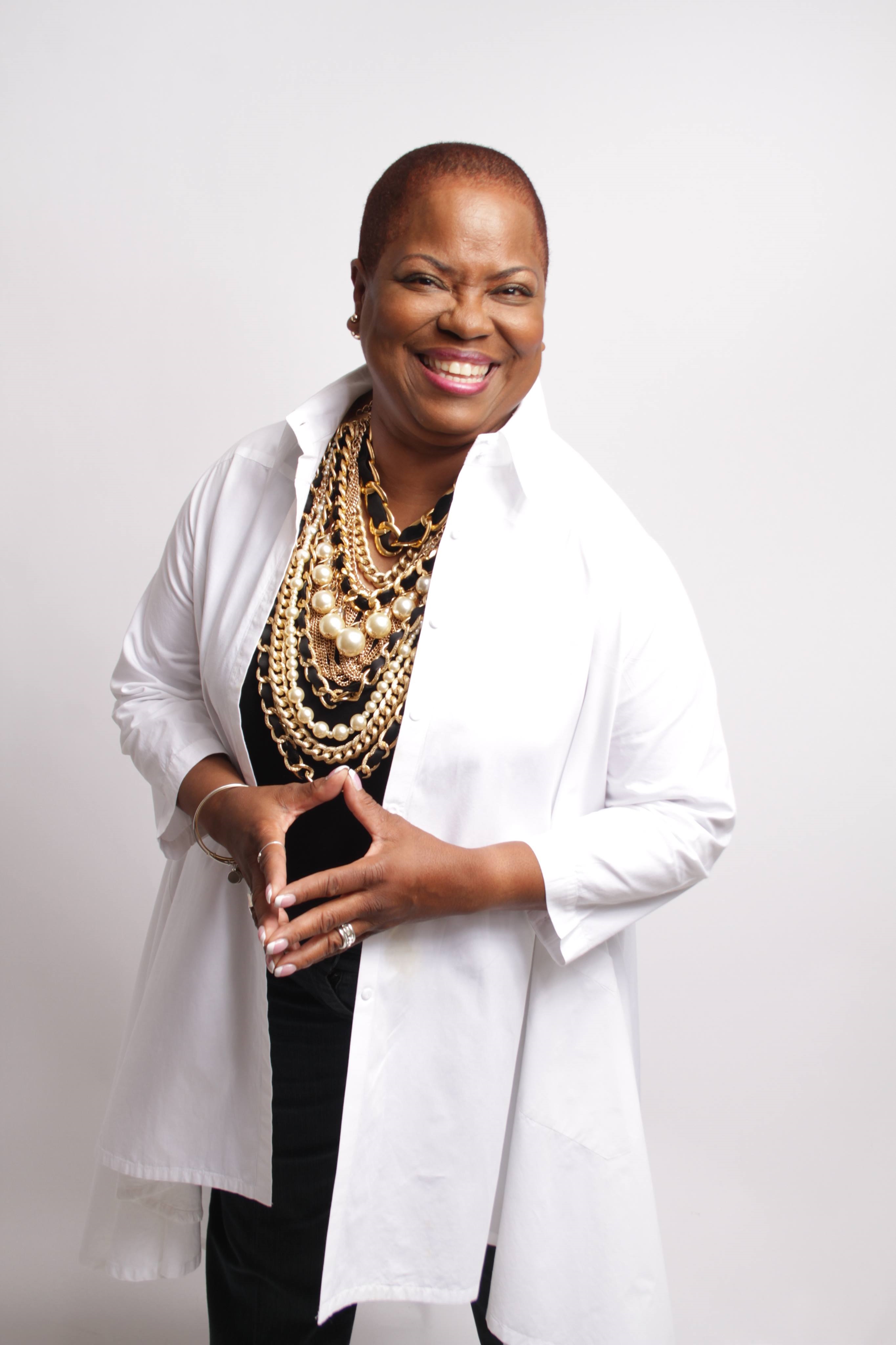 While Pastor Elliott’s ministry career has been a fulfilling one, she is no stranger to hardship. For 12 years she lived with kidney disease, then battled breast cancer 7 years later. In both cases, she received supernatural healing by trusting in God and has been given a clean bill of health as of July 2014.Currently residing in Greensboro, NC with her husband Bryant Elliott of 25 years, Pastor Elliott leaves her testimony and the words of Philippians 1:6 to those who are also weathering storms and waiting on God: “Remember that He, who hath begun a good work in you, will perform it until the day of Jesus Christ.”